La Gouvernance du Pôle de Compétitivité Xylofutur est constituée par l’Association Xylofutur qui regroupe les industriels, les centres de recherche et de formation et les institutions/organisations professionnelles. Le Pôle compte à ce jour 210 adhérents.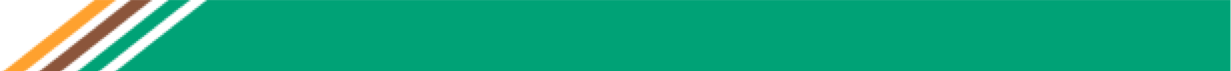 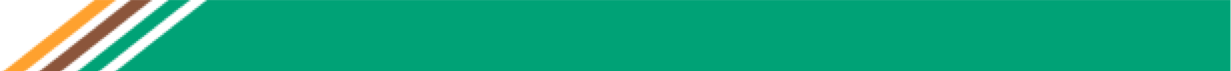 Xylofutur, seul Pôle de Compétitivité français centré sur toute la chaine de valeur de la filière bois, voit ses axes stratégiques toujours en lien avec les grandes orientations des organes tels que la Plateforme Européenne Forêt-Bois, mais qui sont surtout en complète adéquation avec les forces économiques en présence et leurs marchés cibles actuels et futurs. Xylofutur se positionne par conséquent sur les 3 Domaines d’Activités Stratégiques (DAS) suivants :DAS 1 : la transformation et l’utilisation du bois en produits et matériaux,DAS 2 : le développement du bois source de fibres comme matière première de l’industrie papetière, des panneaux de process, de la chimie bio-sourcée et de l’énergie,DAS 3 : la gestion, l’exploitation et la mobilisation de la ressource.Le Pôle de Compétitivité Xylofutur, ayant pour mission principale de faire émerger et de labelliser des projets innovants et créateurs de valeur ajoutée, accompagne le montage de ces projets intégrant au moins un acteur aquitain, et entrant dans le cadre de l’un de ses trois Domaines d’Activités Stratégiques (DAS).Depuis 2005, 197 projets ont été labellisés et soutenus par le pôle de compétitivité Xylofutur, représentant un montant global de 388,9 M€. 137 d’entre eux sont financés dont 70 terminés (pour 47 non financés et 9 en attente de réponse des porteurs), à hauteur de 76.8 M€, ce qui le situe parmi les plus actifs des pôles nationaux.En étroite collaboration avec les cellules de valorisation/SATT des universités et des organismes de recherche publique, le Pôle de Compétitivité Xylofutur est le partenaire indispensable pour vos projets de R&D liés aux axes ci-dessus énoncés.La labellisation de votre projet vous permettra d’accéder à des financements dédiés exclusivement aux projets labellisés par un pôle de compétitivité mais également à des abondements de subvention et à des facilités d’accès à des financements locaux. Un accompagnement de notre équipe en ingénierie de projets et un suivi plus performant au service des porteurs et des partenaires permettra de maximiser les chances d’industrialisation des projets et leur transfert vers les marchés ciblés.Vous trouverez ci-après la liste des Appels à Projets (AAP) des principaux financeurs nationaux et européens en lien avec les axes soutenus par le pôle de compétitivité Xylofutur.Pour toute demande de labellisation d’un projet ou bien toute information complémentaire concernant la procédure de labellisation des projets par le Pôle de Compétitivité Xylofutur, veuillez contacter les chefs de projet :Marina LOPEZ-GUIA (Bois et Chimie)	Tél : 06 15 25 62 16 marina.lopezguia@xylofutur.fr Eduard MAURI (Forêt) Tél : 05 56 81 54 87 Eduard.Mauri@efi.int Dans l’attente d’une collaboration fructueuse, l’équipe des chefs de projet du Pôle de Compétitivité Xylofutur est à votre disposition pour vous accompagner dans vos démarches.Au-delà des appels à projets, pour consulter la liste des aides proposées par le Conseil Régional Nouvelle-Aquitaine :Cliquez iciToutes les aides BPI France : http://www.bpifrance.fr/#projetCONSULTEZ EGALEMENT LE LIEN SUIVANT : PROGRAMME D'INVESTISSEMENT D'AVENIRVous pouvez également consulter le tableau des appels à propositions d’Horizon H2020 :Cliquez iciVoici également quelques dispositifs d’accompagnement de l’innovation :Plateforme d’identification des Appels à Projets nationaux et européens pour votre R&D : http://www.callsforproposals.com/ DGE : Crédit Impôt InnovationDGE : Programme COSMEDGE : Crédit Impôt Recherche BPI France : Toutes nos solutionsMinistère de l’Education Nationale, de l’Enseignement Supérieur et de la Recherche : Instrument PMEMinistère de l’Education Nationale, de l’Enseignement Supérieur et de la Recherche : Programme EUROSTARSMinistère de l’Education Nationale, de l’Enseignement Supérieur et de la Recherche : CIFRETOUTES LES AIDES ET LES AGENDAS SUR : http://les-aides.fr/projets/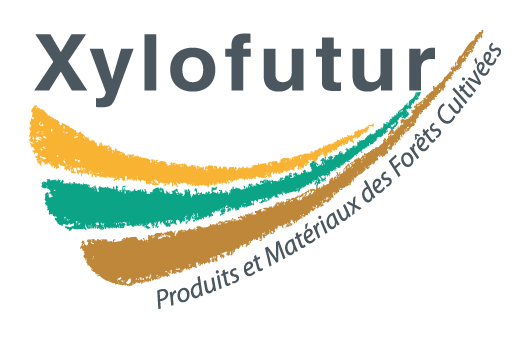 Conseil Régional Nouvelle-Aquitaine Conseil Régional Nouvelle-Aquitaine Conseil Régional Nouvelle-Aquitaine ThèmeTitreDate de dépôtAppel à projetsMise en place de systèmes agroforestiersCliquez ici31/05/2017Appel à projetsGestion forestière, l’Europe et la Région accompagnent vos investissementsCliquez ici/AMIRéduction des pesticides et pulvérisateur du futurCliquez ici24/03/2017AIDESPlans BoisDordogne Cliquez iciGironde Cliquez iciLot-et-Garonne Cliquez iciPyrénées Atlantiques Cliquez ici/AIDESAider à la gestion durable des forêts et à la structuration de la filièreCliquez ici/AIDESAide à l’équipement des entreprises de mobilisation des produits forestiersCliquez ici/AIDESInstallation de chaudières bois (Collectivité territoriale et établissement public)Cliquez ici/AIDESSoutien aux projets innovants : aides aux programmes d’innovation ou de R&DCliquez ici/AIDESSoutien aux projets de transfert de technologie portés par des entreprises en collaboration avec des laboratoires de recherche ou centres de compétenceCliquez ici/BPI France BPI France BPI France ThèmeTitreDate de dépôtFinancement d’investissements (PIA)Prêts verts 2 (PME / ETI)Cliquez iciEpuisement des fondsFinancement de projets R&D (PIA)Aide pour le développement de l'innovation (PME et entreprises de moins de 2 000 salariés)Avance récupérable ou prêt à taux zéro jusqu'à 3 millions d'eurosCliquez ici/Financement de projets R&D (PIA)Aide aux projets de recherche et développement structurants pour la compétitivité (PSPC)Mise en œuvre d’un projet collaboratif d’innovation stratégique Cliquez ici/Financement de projets R&D (PIA)Fonds SPI (Sociétés de projets industriels)Cliquez ici/Financement de projets R&D (PIA)Aide au partenariat technologique (APT)Pour financer le montage de projets d'innovation collaboratifs. (PME et entreprises de moins de 2 000 salariés)Cliquez ici/Financement de projets R&D (PIA)Aide pour la faisabilité de l'innovationSubvention ou avance récupérable pour valider la faisabilité de votre projetCliquez ici/Financement de projets R&D (PIA)Aide "Accès aux Programmes Européens" (APE)Pour faciliter l’accès des PME aux programmes de RDI financés par la Commission européenne dans le cadre d’Horizon 2020.Cliquez ici/Financement de projets R&D (PIA)Aide aux projets collaboratifs des pôles de compétitivité (FUI)Mise en œuvre d’un projet collaboratif d’innovation stratégiqueCliquez ici/Financement de projets R&D (PIA)Appel à projets "générique" Projets Industriels d'Avenir – PIAVECliquez ici28/07/2017(Instruction « au fil de l’eau »)Label EUREKALABEL EUREKAInitiative intergouvernementale de soutien à la coopération technologique européenne permettant aux bénéficiaires d’obtenir un label et un accès aux financements nationaux de leur projet collaboratif de RDICliquez ici/MINISTERE DE L’ECOLOGIE, DU DEVELOPPEMENT DURABLE ET DE L’ENERGIEMINISTERE DU LOGEMENT, DE L’EGALITE DES TERRITOIRES ET DE LA RURALITEFRANCE BOIS FORÊTMINISTERE DE L’ECOLOGIE, DU DEVELOPPEMENT DURABLE ET DE L’ENERGIEMINISTERE DU LOGEMENT, DE L’EGALITE DES TERRITOIRES ET DE LA RURALITEFRANCE BOIS FORÊTMINISTERE DE L’ECOLOGIE, DU DEVELOPPEMENT DURABLE ET DE L’ENERGIEMINISTERE DU LOGEMENT, DE L’EGALITE DES TERRITOIRES ET DE LA RURALITEFRANCE BOIS FORÊTThèmeTitreDate de dépôtAppel à projetsAppel à projets 1 500 méthaniseursCliquez ici04/09/2017Appel à projetsAppel à projets « Boqueteaux »Cliquez iciNon définieMINISTERE DE L’ENVIRONNEMENT, DE L’ENERGIE ET DE LA MERMINISTERE DE L’ENVIRONNEMENT, DE L’ENERGIE ET DE LA MERMINISTERE DE L’ENVIRONNEMENT, DE L’ENERGIE ET DE LA MERThèmeTitreDate de dépôtAppel à projetsAP11 – Améliorer la qualité de la construction dans les territoires ultramarinsObjectifs :Cet appel à projet vise à favoriser l’émergence de bâtiments performants et responsables répondant non seulement à un objectif de sobriété énergétique mais également, et plus largement, aux enjeux écologiques, économiques et sociétaux des territoires ultramarins.Cliquez ici28/04/17DRAAF Nouvelle-Aquitaine  / MAAFDRAAF Nouvelle-Aquitaine  / MAAFDRAAF Nouvelle-Aquitaine  / MAAFThèmeTitreDate de dépôtAppel à projetsAppel à projets national innovation et investissements pour l'amont forestierCliquez ici13/03/17Programme H2020Programme H2020Programme H2020ThèmeTitreDate de dépôtAppel à projetsAppel 2017 du défi 5 : une économie plus verte (1 étape)Appel H2020-SC5-2016-2017Cliquez ici07/03/17 et 05/09/2017Appel à projetsAppels 2017 du défi 2 : Bio-innovation pour des produits et services durablesCliquez ici04/02/2017 et 13/09/2017Appel à projetsInstrument P.M.E.Cliquez ici08/11/2017ANNUAL WORK PLAN and Budget 2017 for the Bio-Based Industries Joint UndertakingCliquez iciAUTRES AUTRES AUTRES ThèmeTitreDate de dépôtProjet H2020Contact :Marie TRANIER, chef de projet à l’INRA Toulouse White BiotechnologySuperBIO (Innosup 2015-1) pour « Support and partnership for new industrial value chains in the bio-based economy »SuperBIO a pour objectif de stimuler la création de chaînes de valeur dans l’économie bio-sourcée européenne en offrant un coaching personnalisé ainsi que des réductions de 75% sur des prestations de service (ACV, scale up, analyses techno-économiques, études de marché, etc.) réalisées par les partenaires « Service Providers » du projet. Il s’adresse aux PME qui doivent postuler, doit présenter un aspect transfrontalier (Pays européens et H2020 associés) et trans-sectoriel. Une chaîne de valeur doit être constituée au minimum de 3 partenaires (feedstock provider, SME R&D company et End user).Cliquez ici